Verbindliche ANMELDUNG zur Radfahrt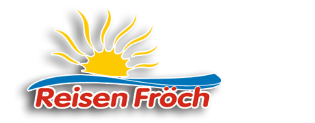 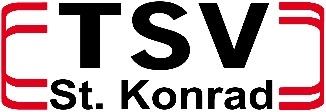 des TSV St.Konrad 2024DATUM: 		Donnerstag, 30.Mai 2024 – Sonntag, 2. Juni 2024BESCHREIBUNG: 		4-Tages Ausflug (3 Tages-Radtour, Heimreise am 4. Tag)Veranstalter: 		TSV St.KonradReisebüro: 		Fröch Reisen, Laakirchen/ScharnsteinKosten: 			410,- € pro Person. Doppelzimmer oder Mehrbettzimmer Hotels: 			4*-Hotels, siehe Ausschreibung des VereinsMit meiner Unterschrift melde ich mich verbindlich für die oben genannte Veranstaltung an. Ein Rücktritt ist nicht bzw. nur zu den Stornobedingungen von Reisen Fröch möglich. Hiermit nehme ich zur Kenntnis, dass der TSV St.Konrad für etwaige Schäden und Kosten keinerlei Haftung übernimmt. Das Radfahren erfolgt auf eigene Gefahr und Verantwortung. Auf der gesamten Strecke gilt die StVO. Es wird empfohlen eine entsprechende private Unfallversicherung abzuschließen. Wir empfehlen den Abschluss einer Reiseversicherung um EUR €39,00 pro PersonName in Blockschrift: ____________________________E-Mail: ________________________________________Handy: ________________________________________Adresse: ______________________________________Datum & Unterschrift: ____________________________Diese Anmeldung bitte persönlich bei Anna Holzleithner oder Günter Prielinger abgeben.  Verbindliche ANMELDUNG zur Radfahrtdes TSV St.Konrad 2024DATUM: 		Donnerstag, 30.Mai 2024 – Sonntag, 2. Juni 2024BESCHREIBUNG: 		4-Tages Ausflug (3 Tages-Radtour, Heimreise am 4. Tag)Veranstalter: 		TSV St.KonradReisebüro: 		Fröch Reisen, Laakirchen/ScharnsteinKosten: 			410,- € pro Person. Doppelzimmer oder Mehrbettzimmer Hotels: 			4*-Hotels, siehe Ausschreibung des VereinsMit meiner Unterschrift melde ich mich verbindlich für die oben genannte Veranstaltung an. Ein Rücktritt ist nicht bzw. nur zu den Stornobedingungen von Reisen Fröch möglich. Hiermit nehme ich zur Kenntnis, dass der TSV St.Konrad für etwaige Schäden und Kosten keinerlei Haftung übernimmt. Das Radfahren erfolgt auf eigene Gefahr und Verantwortung. Auf der gesamten Strecke gilt die StVO. Es wird empfohlen eine entsprechende private Unfallversicherung abzuschließen. Wir empfehlen den Abschluss einer Reiseversicherung um EUR €39,00 pro PersonName in Blockschrift: ____________________________E-Mail: ________________________________________Handy: ________________________________________Adresse: ______________________________________Datum & Unterschrift: ____________________________Diese Anmeldung bitte persönlich bei Anna Holzleithner oder Günter Prielinger abgeben.  